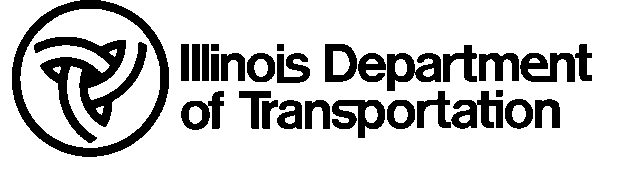 DBE Joint Check Request FormDBE Joint Check Request FormDBE Joint Check Request FormDBE Joint Check Request FormDBE Joint Check Request FormDBE Joint Check Request FormDBE Joint Check Request FormDBE Joint Check Request FormDBE Joint Check Request FormDBE Joint Check Request FormContractor Information: Contractor Information: Contractor Information: Contractor Information: Contractor Information: Contractor Information: Contractor Information: Contractor Information: Contractor Information: Contractor Information: Contractor Information: Contractor Information: Contractor Information: Contractor Information: Contractor Information: Contract Information: Contract Information: Contract Information: Contract Information: Contract Information: Contract Information: Name of DBE Subcontractor:Name of DBE Subcontractor:Name of DBE Subcontractor:Name of DBE Subcontractor:Name of DBE Subcontractor:Name of DBE Subcontractor:Name of DBE Subcontractor:Name of DBE Subcontractor:Contract No.Contract No.Name of Prime Contractor:Name of Prime Contractor:Name of Prime Contractor:Name of Prime Contractor:Name of Prime Contractor:Name of Prime Contractor:Name of Prime Contractor:Name of Prime Contractor:Item No.Item No.Name of Material Supplier:Name of Material Supplier:Name of Material Supplier:Name of Material Supplier:Name of Material Supplier:Name of Material Supplier:Name of Material Supplier:Name of Material Supplier:Project:Project:Route:Route:Section:Section:Who requested joint check utilization:Who requested joint check utilization:Who requested joint check utilization:Who requested joint check utilization:Who requested joint check utilization:Who requested joint check utilization:Who requested joint check utilization:Who requested joint check utilization:Who requested joint check utilization:Who requested joint check utilization:Who requested joint check utilization:Who requested joint check utilization:Who requested joint check utilization:Who requested joint check utilization:Who requested joint check utilization:County:County: Prime Prime Prime Prime Sub Sub Sub Sub Sub SupplierLetting:Letting:Reason for request: Reason for request: Reason for request: Reason for request: Reason for request: Reason for request: Bureau of Small Business Enterprises will closely monitor the use of joint checks.  To receive DBE credit for performing aBureau of Small Business Enterprises will closely monitor the use of joint checks.  To receive DBE credit for performing aBureau of Small Business Enterprises will closely monitor the use of joint checks.  To receive DBE credit for performing aBureau of Small Business Enterprises will closely monitor the use of joint checks.  To receive DBE credit for performing aBureau of Small Business Enterprises will closely monitor the use of joint checks.  To receive DBE credit for performing aBureau of Small Business Enterprises will closely monitor the use of joint checks.  To receive DBE credit for performing aBureau of Small Business Enterprises will closely monitor the use of joint checks.  To receive DBE credit for performing aBureau of Small Business Enterprises will closely monitor the use of joint checks.  To receive DBE credit for performing aBureau of Small Business Enterprises will closely monitor the use of joint checks.  To receive DBE credit for performing aBureau of Small Business Enterprises will closely monitor the use of joint checks.  To receive DBE credit for performing aBureau of Small Business Enterprises will closely monitor the use of joint checks.  To receive DBE credit for performing aBureau of Small Business Enterprises will closely monitor the use of joint checks.  To receive DBE credit for performing aBureau of Small Business Enterprises will closely monitor the use of joint checks.  To receive DBE credit for performing aBureau of Small Business Enterprises will closely monitor the use of joint checks.  To receive DBE credit for performing aBureau of Small Business Enterprises will closely monitor the use of joint checks.  To receive DBE credit for performing aBureau of Small Business Enterprises will closely monitor the use of joint checks.  To receive DBE credit for performing aBureau of Small Business Enterprises will closely monitor the use of joint checks.  To receive DBE credit for performing aBureau of Small Business Enterprises will closely monitor the use of joint checks.  To receive DBE credit for performing aBureau of Small Business Enterprises will closely monitor the use of joint checks.  To receive DBE credit for performing aBureau of Small Business Enterprises will closely monitor the use of joint checks.  To receive DBE credit for performing aBureau of Small Business Enterprises will closely monitor the use of joint checks.  To receive DBE credit for performing acommercially useful function with respect to obtaining materials and supplies a DBE must “be responsible for negotiatingcommercially useful function with respect to obtaining materials and supplies a DBE must “be responsible for negotiatingcommercially useful function with respect to obtaining materials and supplies a DBE must “be responsible for negotiatingcommercially useful function with respect to obtaining materials and supplies a DBE must “be responsible for negotiatingcommercially useful function with respect to obtaining materials and supplies a DBE must “be responsible for negotiatingcommercially useful function with respect to obtaining materials and supplies a DBE must “be responsible for negotiatingcommercially useful function with respect to obtaining materials and supplies a DBE must “be responsible for negotiatingcommercially useful function with respect to obtaining materials and supplies a DBE must “be responsible for negotiatingcommercially useful function with respect to obtaining materials and supplies a DBE must “be responsible for negotiatingcommercially useful function with respect to obtaining materials and supplies a DBE must “be responsible for negotiatingcommercially useful function with respect to obtaining materials and supplies a DBE must “be responsible for negotiatingcommercially useful function with respect to obtaining materials and supplies a DBE must “be responsible for negotiatingcommercially useful function with respect to obtaining materials and supplies a DBE must “be responsible for negotiatingcommercially useful function with respect to obtaining materials and supplies a DBE must “be responsible for negotiatingcommercially useful function with respect to obtaining materials and supplies a DBE must “be responsible for negotiatingcommercially useful function with respect to obtaining materials and supplies a DBE must “be responsible for negotiatingcommercially useful function with respect to obtaining materials and supplies a DBE must “be responsible for negotiatingcommercially useful function with respect to obtaining materials and supplies a DBE must “be responsible for negotiatingcommercially useful function with respect to obtaining materials and supplies a DBE must “be responsible for negotiatingcommercially useful function with respect to obtaining materials and supplies a DBE must “be responsible for negotiatingcommercially useful function with respect to obtaining materials and supplies a DBE must “be responsible for negotiatingprice, determining quality and quantity, ordering the material and installing (where applicable) and paying for the material price, determining quality and quantity, ordering the material and installing (where applicable) and paying for the material price, determining quality and quantity, ordering the material and installing (where applicable) and paying for the material price, determining quality and quantity, ordering the material and installing (where applicable) and paying for the material price, determining quality and quantity, ordering the material and installing (where applicable) and paying for the material price, determining quality and quantity, ordering the material and installing (where applicable) and paying for the material price, determining quality and quantity, ordering the material and installing (where applicable) and paying for the material price, determining quality and quantity, ordering the material and installing (where applicable) and paying for the material price, determining quality and quantity, ordering the material and installing (where applicable) and paying for the material price, determining quality and quantity, ordering the material and installing (where applicable) and paying for the material price, determining quality and quantity, ordering the material and installing (where applicable) and paying for the material price, determining quality and quantity, ordering the material and installing (where applicable) and paying for the material price, determining quality and quantity, ordering the material and installing (where applicable) and paying for the material price, determining quality and quantity, ordering the material and installing (where applicable) and paying for the material price, determining quality and quantity, ordering the material and installing (where applicable) and paying for the material price, determining quality and quantity, ordering the material and installing (where applicable) and paying for the material price, determining quality and quantity, ordering the material and installing (where applicable) and paying for the material price, determining quality and quantity, ordering the material and installing (where applicable) and paying for the material price, determining quality and quantity, ordering the material and installing (where applicable) and paying for the material price, determining quality and quantity, ordering the material and installing (where applicable) and paying for the material price, determining quality and quantity, ordering the material and installing (where applicable) and paying for the material itself”.  Only when a DBE meets all requirements should goal credit be counted for the procurement of items by the DBE.  itself”.  Only when a DBE meets all requirements should goal credit be counted for the procurement of items by the DBE.  itself”.  Only when a DBE meets all requirements should goal credit be counted for the procurement of items by the DBE.  itself”.  Only when a DBE meets all requirements should goal credit be counted for the procurement of items by the DBE.  itself”.  Only when a DBE meets all requirements should goal credit be counted for the procurement of items by the DBE.  itself”.  Only when a DBE meets all requirements should goal credit be counted for the procurement of items by the DBE.  itself”.  Only when a DBE meets all requirements should goal credit be counted for the procurement of items by the DBE.  itself”.  Only when a DBE meets all requirements should goal credit be counted for the procurement of items by the DBE.  itself”.  Only when a DBE meets all requirements should goal credit be counted for the procurement of items by the DBE.  itself”.  Only when a DBE meets all requirements should goal credit be counted for the procurement of items by the DBE.  itself”.  Only when a DBE meets all requirements should goal credit be counted for the procurement of items by the DBE.  itself”.  Only when a DBE meets all requirements should goal credit be counted for the procurement of items by the DBE.  itself”.  Only when a DBE meets all requirements should goal credit be counted for the procurement of items by the DBE.  itself”.  Only when a DBE meets all requirements should goal credit be counted for the procurement of items by the DBE.  itself”.  Only when a DBE meets all requirements should goal credit be counted for the procurement of items by the DBE.  itself”.  Only when a DBE meets all requirements should goal credit be counted for the procurement of items by the DBE.  itself”.  Only when a DBE meets all requirements should goal credit be counted for the procurement of items by the DBE.  itself”.  Only when a DBE meets all requirements should goal credit be counted for the procurement of items by the DBE.  itself”.  Only when a DBE meets all requirements should goal credit be counted for the procurement of items by the DBE.  itself”.  Only when a DBE meets all requirements should goal credit be counted for the procurement of items by the DBE.  itself”.  Only when a DBE meets all requirements should goal credit be counted for the procurement of items by the DBE.  Please refer to the attached Joint Check Policy & Procedures.  If the proper procedures are not followed or the bureauPlease refer to the attached Joint Check Policy & Procedures.  If the proper procedures are not followed or the bureauPlease refer to the attached Joint Check Policy & Procedures.  If the proper procedures are not followed or the bureauPlease refer to the attached Joint Check Policy & Procedures.  If the proper procedures are not followed or the bureauPlease refer to the attached Joint Check Policy & Procedures.  If the proper procedures are not followed or the bureauPlease refer to the attached Joint Check Policy & Procedures.  If the proper procedures are not followed or the bureauPlease refer to the attached Joint Check Policy & Procedures.  If the proper procedures are not followed or the bureauPlease refer to the attached Joint Check Policy & Procedures.  If the proper procedures are not followed or the bureauPlease refer to the attached Joint Check Policy & Procedures.  If the proper procedures are not followed or the bureauPlease refer to the attached Joint Check Policy & Procedures.  If the proper procedures are not followed or the bureauPlease refer to the attached Joint Check Policy & Procedures.  If the proper procedures are not followed or the bureauPlease refer to the attached Joint Check Policy & Procedures.  If the proper procedures are not followed or the bureauPlease refer to the attached Joint Check Policy & Procedures.  If the proper procedures are not followed or the bureauPlease refer to the attached Joint Check Policy & Procedures.  If the proper procedures are not followed or the bureauPlease refer to the attached Joint Check Policy & Procedures.  If the proper procedures are not followed or the bureauPlease refer to the attached Joint Check Policy & Procedures.  If the proper procedures are not followed or the bureauPlease refer to the attached Joint Check Policy & Procedures.  If the proper procedures are not followed or the bureauPlease refer to the attached Joint Check Policy & Procedures.  If the proper procedures are not followed or the bureauPlease refer to the attached Joint Check Policy & Procedures.  If the proper procedures are not followed or the bureauPlease refer to the attached Joint Check Policy & Procedures.  If the proper procedures are not followed or the bureauPlease refer to the attached Joint Check Policy & Procedures.  If the proper procedures are not followed or the bureaudetermines that the arrangement results in a lack of independence for the DBE involved, no goal credit for the DBE’sdetermines that the arrangement results in a lack of independence for the DBE involved, no goal credit for the DBE’sdetermines that the arrangement results in a lack of independence for the DBE involved, no goal credit for the DBE’sdetermines that the arrangement results in a lack of independence for the DBE involved, no goal credit for the DBE’sdetermines that the arrangement results in a lack of independence for the DBE involved, no goal credit for the DBE’sdetermines that the arrangement results in a lack of independence for the DBE involved, no goal credit for the DBE’sdetermines that the arrangement results in a lack of independence for the DBE involved, no goal credit for the DBE’sdetermines that the arrangement results in a lack of independence for the DBE involved, no goal credit for the DBE’sdetermines that the arrangement results in a lack of independence for the DBE involved, no goal credit for the DBE’sdetermines that the arrangement results in a lack of independence for the DBE involved, no goal credit for the DBE’sdetermines that the arrangement results in a lack of independence for the DBE involved, no goal credit for the DBE’sdetermines that the arrangement results in a lack of independence for the DBE involved, no goal credit for the DBE’sdetermines that the arrangement results in a lack of independence for the DBE involved, no goal credit for the DBE’sdetermines that the arrangement results in a lack of independence for the DBE involved, no goal credit for the DBE’sdetermines that the arrangement results in a lack of independence for the DBE involved, no goal credit for the DBE’sdetermines that the arrangement results in a lack of independence for the DBE involved, no goal credit for the DBE’sdetermines that the arrangement results in a lack of independence for the DBE involved, no goal credit for the DBE’sdetermines that the arrangement results in a lack of independence for the DBE involved, no goal credit for the DBE’sdetermines that the arrangement results in a lack of independence for the DBE involved, no goal credit for the DBE’sdetermines that the arrangement results in a lack of independence for the DBE involved, no goal credit for the DBE’sdetermines that the arrangement results in a lack of independence for the DBE involved, no goal credit for the DBE’sparticipation as it relates to the material cost will be used toward the contract goal requirement and the prime will be heldparticipation as it relates to the material cost will be used toward the contract goal requirement and the prime will be heldparticipation as it relates to the material cost will be used toward the contract goal requirement and the prime will be heldparticipation as it relates to the material cost will be used toward the contract goal requirement and the prime will be heldparticipation as it relates to the material cost will be used toward the contract goal requirement and the prime will be heldparticipation as it relates to the material cost will be used toward the contract goal requirement and the prime will be heldparticipation as it relates to the material cost will be used toward the contract goal requirement and the prime will be heldparticipation as it relates to the material cost will be used toward the contract goal requirement and the prime will be heldparticipation as it relates to the material cost will be used toward the contract goal requirement and the prime will be heldparticipation as it relates to the material cost will be used toward the contract goal requirement and the prime will be heldparticipation as it relates to the material cost will be used toward the contract goal requirement and the prime will be heldparticipation as it relates to the material cost will be used toward the contract goal requirement and the prime will be heldparticipation as it relates to the material cost will be used toward the contract goal requirement and the prime will be heldparticipation as it relates to the material cost will be used toward the contract goal requirement and the prime will be heldparticipation as it relates to the material cost will be used toward the contract goal requirement and the prime will be heldparticipation as it relates to the material cost will be used toward the contract goal requirement and the prime will be heldparticipation as it relates to the material cost will be used toward the contract goal requirement and the prime will be heldparticipation as it relates to the material cost will be used toward the contract goal requirement and the prime will be heldparticipation as it relates to the material cost will be used toward the contract goal requirement and the prime will be heldparticipation as it relates to the material cost will be used toward the contract goal requirement and the prime will be heldparticipation as it relates to the material cost will be used toward the contract goal requirement and the prime will be heldresponsible for not meeting this goal.  responsible for not meeting this goal.  responsible for not meeting this goal.  responsible for not meeting this goal.  responsible for not meeting this goal.  responsible for not meeting this goal.  responsible for not meeting this goal.  responsible for not meeting this goal.  responsible for not meeting this goal.  responsible for not meeting this goal.  responsible for not meeting this goal.  responsible for not meeting this goal.  responsible for not meeting this goal.  responsible for not meeting this goal.  responsible for not meeting this goal.  responsible for not meeting this goal.  responsible for not meeting this goal.  responsible for not meeting this goal.  responsible for not meeting this goal.  responsible for not meeting this goal.  responsible for not meeting this goal.  I have read and understand the above information and the attached Joint Check Policy & Procedures. I hereby I have read and understand the above information and the attached Joint Check Policy & Procedures. I hereby I have read and understand the above information and the attached Joint Check Policy & Procedures. I hereby I have read and understand the above information and the attached Joint Check Policy & Procedures. I hereby I have read and understand the above information and the attached Joint Check Policy & Procedures. I hereby I have read and understand the above information and the attached Joint Check Policy & Procedures. I hereby I have read and understand the above information and the attached Joint Check Policy & Procedures. I hereby I have read and understand the above information and the attached Joint Check Policy & Procedures. I hereby I have read and understand the above information and the attached Joint Check Policy & Procedures. I hereby I have read and understand the above information and the attached Joint Check Policy & Procedures. I hereby I have read and understand the above information and the attached Joint Check Policy & Procedures. I hereby I have read and understand the above information and the attached Joint Check Policy & Procedures. I hereby I have read and understand the above information and the attached Joint Check Policy & Procedures. I hereby I have read and understand the above information and the attached Joint Check Policy & Procedures. I hereby I have read and understand the above information and the attached Joint Check Policy & Procedures. I hereby I have read and understand the above information and the attached Joint Check Policy & Procedures. I hereby I have read and understand the above information and the attached Joint Check Policy & Procedures. I hereby I have read and understand the above information and the attached Joint Check Policy & Procedures. I hereby I have read and understand the above information and the attached Joint Check Policy & Procedures. I hereby I have read and understand the above information and the attached Joint Check Policy & Procedures. I hereby I have read and understand the above information and the attached Joint Check Policy & Procedures. I hereby acknowledge that the information provided on this form is true and accurate.  acknowledge that the information provided on this form is true and accurate.  acknowledge that the information provided on this form is true and accurate.  acknowledge that the information provided on this form is true and accurate.  acknowledge that the information provided on this form is true and accurate.  acknowledge that the information provided on this form is true and accurate.  acknowledge that the information provided on this form is true and accurate.  acknowledge that the information provided on this form is true and accurate.  acknowledge that the information provided on this form is true and accurate.  acknowledge that the information provided on this form is true and accurate.  acknowledge that the information provided on this form is true and accurate.  acknowledge that the information provided on this form is true and accurate.  acknowledge that the information provided on this form is true and accurate.  acknowledge that the information provided on this form is true and accurate.  acknowledge that the information provided on this form is true and accurate.  acknowledge that the information provided on this form is true and accurate.  acknowledge that the information provided on this form is true and accurate.  acknowledge that the information provided on this form is true and accurate.  acknowledge that the information provided on this form is true and accurate.  acknowledge that the information provided on this form is true and accurate.  acknowledge that the information provided on this form is true and accurate.  Authorized Subcontractor Representative: Authorized Subcontractor Representative: Authorized Subcontractor Representative: Authorized Subcontractor Representative: Authorized Subcontractor Representative: Authorized Subcontractor Representative: Authorized Subcontractor Representative: Authorized Subcontractor Representative: Authorized Subcontractor Representative: Authorized Subcontractor Representative: Authorized Subcontractor Representative: Authorized Subcontractor Representative: Authorized Subcontractor Representative: Authorized Subcontractor Representative: Authorized Subcontractor Representative: Authorized Subcontractor Representative: Authorized Subcontractor Representative: Authorized Subcontractor Representative: Authorized Subcontractor Representative: Authorized Subcontractor Representative: Authorized Subcontractor Representative: SignatureSignatureSignatureSignatureSignatureSignatureSignatureSignatureSignatureSignatureSignatureTitleTitleTitleTitleTitleTitleDateAuthorized Material Supplier Representative:Authorized Material Supplier Representative:Authorized Material Supplier Representative:Authorized Material Supplier Representative:Authorized Material Supplier Representative:Authorized Material Supplier Representative:Authorized Material Supplier Representative:Authorized Material Supplier Representative:Authorized Material Supplier Representative:Authorized Material Supplier Representative:Authorized Material Supplier Representative:Authorized Material Supplier Representative:Authorized Material Supplier Representative:Authorized Material Supplier Representative:Authorized Material Supplier Representative:Authorized Material Supplier Representative:Authorized Material Supplier Representative:Authorized Material Supplier Representative:Authorized Material Supplier Representative:Authorized Material Supplier Representative:Authorized Material Supplier Representative:SignatureSignatureSignatureSignatureSignatureSignatureSignatureSignatureSignatureSignatureSignatureTitleTitleTitleTitleTitleTitleDateAuthorized Prime Contractor Representative:Authorized Prime Contractor Representative:Authorized Prime Contractor Representative:Authorized Prime Contractor Representative:Authorized Prime Contractor Representative:Authorized Prime Contractor Representative:Authorized Prime Contractor Representative:Authorized Prime Contractor Representative:Authorized Prime Contractor Representative:Authorized Prime Contractor Representative:Authorized Prime Contractor Representative:Authorized Prime Contractor Representative:Authorized Prime Contractor Representative:Authorized Prime Contractor Representative:Authorized Prime Contractor Representative:Authorized Prime Contractor Representative:Authorized Prime Contractor Representative:Authorized Prime Contractor Representative:Authorized Prime Contractor Representative:Authorized Prime Contractor Representative:Authorized Prime Contractor Representative:SignatureSignatureSignatureSignatureSignatureSignatureSignatureSignatureSignatureSignatureSignatureTitleTitleTitleTitleTitleTitleDateIDOT USE ONLYIDOT USE ONLYIDOT USE ONLYIDOT USE ONLYIDOT USE ONLYIDOT USE ONLYIDOT USE ONLYIDOT USE ONLYIDOT USE ONLYIDOT USE ONLYIDOT USE ONLYIDOT USE ONLYIDOT USE ONLYIDOT USE ONLYIDOT USE ONLYIDOT USE ONLYIDOT USE ONLYIDOT USE ONLYIDOT USE ONLYIDOT USE ONLYIDOT USE ONLYDate Received:Date Received:Date Received:Date Received:Date Received:SBE Admin: SBE Admin: SBE Admin: SBE Admin: SBE Admin: Documentation Attached: Documentation Attached: Documentation Attached: Documentation Attached: Documentation Attached: Documentation Attached: Documentation Attached: Comments: Comments: Comments: Approved: Approved: Date: Date: Denied: Date: Date: Use of Joint ChecksThe following outlines The Bureau of Small Business Enterprises (bureau) policy and guidelines regarding the use of joint checks underthe Disadvantaged Business Enterprises (DBE) program. Regarding this policy, a joint check is a two-party check between a DBE, a prime contractor and the regular dealer of material/suppliesor another third party for items or service to be incorporated into a project.  The prime contractor issues the check as payer to the DBEand the supplier jointly (to guarantee payment to the supplier) in payment for the material/supplies used by the DBE.The bureau must closely monitor the use of joint checks to ensure that its use does not inhibit the DBE from providing a commerciallyuseful function in accordance with 49 CFR 26.55, provide the opportunity for the DBE to serve as an “extra participation in a transaction, contract or project through which funds are passed in order to obtain the appearance of DBE participation” (49 CFR 26.55),or conflict with other aspects of the DBE program regulations.  Joint Check Process To obtain approval for the use of joint checks, the DBE must submit a completed joint check request form, DBE Joint Check Approval,to the bureau.  For all joint check approval requests received, verify the DBE subcontractor is responsible for ordering, scheduling, delivery and issuing payment for the materials.  The bureau must obtain copies of cancelled checks as necessary to verify joint checks have passed through the DBE and for the primecontractor to receive full DBE goal credit. Material cost paid by the prime contractor directly to the material supplier is not allowed forDBE goal credit and may cause the denial of DBE goal credit for all work performed by the DBE subcontractor.Bureau’s Role: Determine the independence of the DBE.  Independence is when the DBE has retained full decision-making responsibility concerning the procurement of materials and supplies, even when joint checks are involved.Whether the relationship between the DBE and its suppliers was established independent of the prime contractor.Ensure that the form is filled out completely, with all signatures, the procedures are followed, and all supporting documentationnecessary is attached.Investigate allegations of misuse, abuse or fraud in the use of joint checks.Notify the prime contractor in writing of any conditions of non-compliance.Contractor’s Role:Joint checks must be made available to all subcontractors.No exclusive relationships with one DBE concerning the use of joint checks to bring into question independence.The use of joint checks should be focused on accomplishing the procurement of materials needed for a particular purpose at aparticular time.Agreements are short term, not to exceed reasonable time, to establish/increase a credit line with the material supplier.The following are general circumstances that must be present to support the use of joint check: Standard Industry Practice applies to all contractors (federal and state contracts).Material industry sets the standard industry practice, not the prime contractors.Non-proportionate ratio of DBE’s normal capacity to size of contract and quantity of material to be provided under the contract.DBE is normally responsible for both to install and furnish work item.DBE must be more than an extra participant in releasing the check to the material supplier.The following are general conditions that must be met for the bureau to allow the use of joint checks:DBE submits request to the bureau for action (DBE Joint Check Request Form).Subject of formalized agreement between all parties specify the conditions under which the arrangement will be permitted. Full and prompt disclosure of the expected use of joint checks.Require prior approval.Even with joint checks, DBE remains responsible for all other elements of 49 CFR 26.55 (c)(1).Bureau clearly determines that independence is not threatened because the DBE retains final decision making responsibility. Bureau clearly determines that request is not an attempt to artificially inflate DBE participation.Standard industry practice is only one factor.No requirement by prime contractor that DBE is to use a specific supplier nor the prime “contractors” negotiated unit price. Bureau must receive copy of cancelled check after the joint check transaction within 30 days of the checks issued date. 